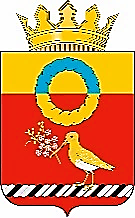 АДМИНИСТРАЦИЯКАЛАЧИНСКОГО МУНИЦИПАЛЬНОГО РАЙОНАОМСКОЙ ОБЛАСТИ ПОСТАНОВЛЕНИЕ20.03.2024                                                              № 114-паг. КалачинскОб утверждении Порядка предоставления субсидии на возмещение затрат в связи с оказанием услуг водоснабжения населения Калачинского муниципального района Омской областиВ соответствии со статьей 78 Бюджетного кодекса                                    Российской Федерации, статьей 14 Федерального закона от 6 октября 2003 года № 131-ФЗ «Об общих принципах организации местного самоуправления в Российской Федерации», постановлением Правительства                                 Российской Федерации от 25 октября 2023 года № 1782 «Об утверждении общих требований к нормативным правовым актам, муниципальным правовым актам, регулирующим предоставление из бюджетов субъектов российской федерации, местных бюджетов субсидий, в том числе грантов                    в форме субсидий, юридическим лицам, индивидуальным предпринимателям, а также физическим лицам – производителям товаров, работ, услуг                           и проведение отборов получателей указанных субсидий, в том числе грантов в форме субсидий», решением Совета Калачинского муниципального района Омской области от 15 декабря 2023 года № 53-РС «О бюджете Калачинского муниципального района Омской области на 2024 год и плановый период 2025 и 2026 годов» Администрация Калачинского муниципального района Омской области постановляет:Утвердить Порядок предоставления субсидии на возмещение затрат                 в связи с оказанием услуг водоснабжения населения Калачинского муниципального района Омской области согласно приложению к настоящему постановлению.Опубликовать настоящее постановление в газете Калачинского района Омской области «Сибиряк».Настоящее постановление вступает в силу после его официального опубликования и действует по 31 декабря 2024 года.Контроль исполнения настоящего постановления возложить                              на заместителя Главы Калачинского муниципального района Омской области, председателя Комитета финансов и контроля Администрации Калачинского муниципального района Омской области Г.А. Позябкину.Глава муниципального района                                                          Ф. А. МецлерПриложениек постановлению АдминистрацииКалачинского муниципальногорайона Омской областиот 20.03.2024 № 114-паПорядок предоставления субсидии на возмещение затрат в связи с оказанием услуг водоснабжения населения Калачинского муниципального района Омской области Общие положенияПорядок предоставления субсидии на возмещение затрат в связи                 с оказанием услуг водоснабжения населения Калачинского муниципального района Омской области (далее – Порядок) разработан в соответствии                                         со статьей 78 Бюджетного кодекса Российской Федерации, Федеральным законом от 6 октября 2003 года № 131-ФЗ «Об общих принципах организации местного самоуправления в Российской Федерации», постановлением Правительства Российской Федерации от 25 октября 2023 года № 1782                     «Об утверждении общих требований к нормативным правовым актам, муниципальным правовым актам, регулирующим предоставление                                  из бюджетов субъектов российской федерации, местных бюджетов субсидий, в том числе грантов в форме субсидий, юридическим лицам, индивидуальным предпринимателям, а также физическим лицам - производителям товаров, работ, услуг и проведение отборов получателей указанных субсидий, в том числе грантов в форме субсидий», решением Совета Калачинского муниципального района Омской области от 15 декабря 2023 года № 53-РС                «О бюджете Калачинского муниципального района Омской области на 2024 год и плановый период 2025 и 2026 годов» (далее – решение о бюджете).В соответствии с подпрограммой «Развитие жилищно-коммунального комплекса, обеспечение энергетической эффективности                        в Калачинском муниципальном районе» (далее – подпрограмма) муниципальной программы Калачинского муниципального района Омской области «Развитие экономического потенциала Калачинского муниципального района на 2020-2025 годы», утвержденной постановление Администрации Калачинского муниципального района Омской области                  № 2-па от 10.01.2020 предусмотрена субсидия на возмещение затрат в связи                  с оказанием услуг водоснабжения населения Калачинского муниципального района Омской области (далее – субсидия).Субсидию предоставляет Администрацией Калачинского муниципального района Омской области (далее – Уполномоченный орган), осуществляющая функции главного распорядителя бюджетных средств,                      до которой в соответствии с бюджетным законодательством                            Российской Федерации как получателя бюджетных средств доведены                                    в установленном порядке лимиты бюджетных обязательств на предоставление субсидии в пределах бюджетных ассигнований, предусмотренных решением о бюджете.В соответствии с разделом 7.2. подпрограммы целью предоставления субсидий является Улучшение качества жизни населения                   за счет повышения эффективности функционирования жилищно-коммунального хозяйства в целом.Субсидия предоставляется из средств бюджета Калачинского муниципального района Омской области (далее – бюджет муниципального района) в пределах лимитов бюджетных обязательств, предусмотренных                    на эти цели решением о бюджете.Предоставление субсидии осуществляется на безвозмездной основе.Способом предоставления субсидии является возмещение затрат.Сведения о субсидиях размещаются на едином портале бюджетной системы Российской Федерации в информационно-телекоммуникационной сети «Интернет» не позднее 15-го рабочего дня, следующего за днем принятия решения о бюджете или внесении изменений в решение о бюджете.Условия и порядок предоставления субсидииПолучатель субсидии на дату обращения в Уполномоченный орган для получения субсидии, должен соответствовать следующим требованиям:а) получатель субсидии не является иностранным юридическим лицом, в том числе местом регистрации которого является государство или территория, включенные в утвержденный Министерством финансов Российской Федерации перечень государств и территорий, используемых для промежуточного (офшорного) владения активами в Российской Федерации (далее – офшорные компании), а также российским юридическим лицом,                       в уставном (складочном) капитале которого доля прямого или косвенного (через третьих лиц) участия офшорных компаний в совокупности превышает 25 процентов (если иное не предусмотрено законодательством                            Российской Федерации). При расчете доли участия офшорных компаний                          в капитале российских юридических лиц не учитывается прямое и (или) косвенное участие офшорных компаний в капитале публичных акционерных обществ (в том числе со статусом международной компании), акции которых обращаются на организованных торгах в Российской Федерации, а также косвенное участие офшорных компаний в капитале других российских юридических лиц, реализованное через участие в капитале указанных публичных акционерных обществ;б) получатель субсидии не находится в перечне организаций                                    и физических лиц, в отношении которых имеются сведения                                                   об их причастности к экстремистской деятельности или терроризму;в) получатель субсидии не находится в составляемых в рамках реализации полномочий, предусмотренных главой VII Устава ООН, Советом Безопасности ООН или органами, специально созданными решениями Совета Безопасности ООН, перечнях организаций и физических лиц, связанных                        с террористическими организациями и террористами или с распространением оружия массового уничтожения;г) получатель субсидии не получает средства из бюджета муниципального района на основании иных муниципальных правовых актов на цели, указанные в пункте 1.3 настоящего Порядка;д) получатель субсидии не является иностранным агентом                                         в соответствии с Федеральным законом «О контроле за деятельностью лиц, находящихся под иностранным влиянием»;е) у получателя субсидии на едином налоговом счете отсутствует или не превышает размер, определенный пунктом 3 статьи 47 Налогового кодекса Российской Федерации, задолженность по уплате налогов, сборов и страховых взносов в бюджеты бюджетной системы Российской Федерации;	ё) у получателя субсидии отсутствуют просроченная задолженность                      по возврату в бюджет муниципального района, из которого планируется предоставление субсидии в соответствии с правовым актом, иных субсидий, бюджетных инвестиций, а также иная просроченная (неурегулированная) задолженность по денежным обязательствам перед Калачинским муниципальным районом;ж) получатель субсидии, являющийся юридическим лицом,                                  не находится в процессе реорганизации (за исключением реорганизации                        в форме присоединения к юридическому лицу, являющемуся получателем субсидии, другого юридического лица), ликвидации, в отношении его                          не введена процедура банкротства, деятельность получателя субсидии                         не приостановлена в порядке, предусмотренном законодательством Российской Федерации, а получатель субсидии, являющийся индивидуальным предпринимателем, не прекратил деятельность в качестве индивидуального предпринимателя;з) в реестре дисквалифицированных лиц отсутствуют сведения                             о дисквалифицированных руководителе, членах коллегиального исполнительного органа, лице, исполняющем функции единоличного исполнительного органа, или главном бухгалтере (при наличии) получателя субсидии, являющегося юридическим лицом, об индивидуальном предпринимателе и о физическом лице - производителе товаров, работ, услуг, являющихся получателями субсидии.Получатель субсидии направляет в адрес Уполномоченного органа следующие документы:заявление о предоставлении субсидии по форме согласно приложению 1 к настоящему Порядку;копии документов, подтверждающих полномочия представителя получателя субсидии на подписание заявления и соглашения                                                о предоставлении субсидии;расчет размера субсидии с пояснительной запиской;копии договоров, счетов-фактур, актов сверки взаимных расчетов                       с контрагентом, платежных поручений за три предшествующих года,                              на основании которых произведены затраты, связанные с повышением надежности систем водоснабжения населения Калачинского муниципального района;согласие Получателя субсидии на осуществление в отношении проверки Уполномоченным органом как Получателем бюджетных средств соблюдения порядка и условий предоставления субсидии, в том числе в части достижения результатов предоставления субсидии, а также проверки органами муниципального финансового контроля соблюдения получателем субсидии порядка и условий предоставления субсидии в соответствии                         со статьями 268.1 и 269.2 Бюджетного кодекса Российской Федерации,                             и на включение таких положений в соглашение.Копии документов заверяются подписью руководителя или главного бухгалтера получателя субсидии, с указанием должности, фамилии                                  и инициалов, даты заверения, а также оттиском печати на каждом листе документа (документов). Ответственность за достоверность представленных документов                              и указанных в них сведений несет получатель субсидии в соответствии                            с законодательством Российской Федерации.В течение пяти рабочих дней со дня получения документов, предусмотренных пунктом 2.2 настоящего Порядка, Уполномоченный орган осуществляет рассмотрение и проверку представленных документов, а также документов, подтверждающих соответствие получателя субсидии требованиям, установленным пунктом 2.1 настоящего Порядка, в целях чего запрашивает:выписку из Единого государственного реестра юридических лиц                   (на официальном сайте Федеральной налоговой службы                                  Российской Федерации).Выписка может быть представлена организацией самостоятельно.сведения из Перечня организаций и физических лиц, в отношении которых имеются сведения об их причастности к экстремистской деятельности или терроризму (на официальном сайте Федеральной службы              по финансовому мониторингу);сведения из Перечня организаций и физических лиц, связанных                          с терроризмом или с распространением оружия массового уничтожения, составляемые в соответствии с решениями Совета Безопасности ООН                             (на официальном сайте Федеральной службы по финансовому мониторингу);сведения из Реестра иностранных агентов (на официальном сайте Министерства юстиции Российской Федерации).По результатам рассмотрения представленных документов, а также запрошенных сведений, Уполномоченный орган принимается решение                              о подготовке проекта соглашения о предоставлении субсидии                                          или мотивированном отказе в предоставлении субсидии. Соглашение, дополнительное соглашение к соглашению, в том числе дополнительное соглашение о расторжении соглашения (при необходимости), заключается                     в соответствии с типовой формой, установленной Комитетом финансов                          и контроля Администрации Калачинского муниципального района Омской области для соответствующего вида субсидии.Срок подготовки проекта соглашения о предоставлении субсидии                   или мотивированного отказа в предоставлении субсидии составляет 5 (пять) календарных дней с даты окончания проведения проверки документов.                           В течение 3 (трех) рабочих дней с даты подготовки проекта соглашения или мотивированного отказа в предоставлении субсидии, Уполномоченный орган направляет в адрес получателя субсидии на рассмотрение и подписание подписанный со стороны Уполномоченного органа проект соглашения                          о предоставлении субсидии или мотивированный отказ в предоставлении субсидии по почте либо нарочно. Срок рассмотрения и направления в адрес Уполномоченного органа соглашения о предоставлении субсидии получателем субсидии составляет 5 (пять) календарных дней со дня получения проекта соглашения.Соглашение о предоставлении субсидии должно содержать:сведения о размере субсидии, предоставляемой получателю субсидии;сроки перечисления субсидии;перечень и сроки предоставления отчетности о достижении показателей результативности, установленных в пункте 2.9 настоящего Порядка;ответственность сторон за нарушение условий соглашения                                    о предоставлении субсидии;согласие Получателя субсидии на осуществление в отношении                        их проверки Уполномоченным органом как Получателем бюджетных средств соблюдения порядка и условий предоставления субсидии, в том числе в части достижения результатов предоставления субсидии, а также проверки органами муниципального финансового контроля соблюдения получателем субсидии порядка и условий предоставления субсидии в соответствии                            со статьями 268.1 и 269.2 Бюджетного кодекса Российской Федерации,                         и на включение таких положений в соглашение;запрет приобретения получателем субсидии за счет полученных                       из соответствующего бюджета бюджетной системы Российской Федерации средств иностранной валюты, за исключением операций, осуществляемых                    в соответствии с валютным законодательством Российской Федерации                          при закупке (поставке) высокотехнологичного импортного оборудования, сырья и комплектующих изделий, а также связанных с достижением результатов предоставления этих средств иных операций, определенных Порядком;порядок возврата субсидии, в случае нарушения Получателем субсидии условий соглашения о предоставлении субсидии, нарушения Получателем субсидии условий, установленных при предоставлении субсидии, выявленного в том числе по фактам проверок, проведенных Уполномоченным органом и органом муниципального финансового контроля в соответствии со статьями 268.1 и 269.2 Бюджетного кодекса                          Российской Федерации, а также в случае не достижения значений результатов и показателей, указанных в пункте 2.9 настоящего Порядка;согласие получателя субсидии о согласовании новых условий соглашения о предоставлении субсидии в случае уменьшения Уполномоченному органу ранее доведенных лимитов бюджетных обязательств, приводящих к невозможности предоставления субсидии                           в размере, определенном в соглашении о предоставлении субсидии или                              о расторжении соглашения о предоставлении субсидии при не достижении согласия по новым условиям.При реорганизации получателя субсидии в форме слияния, присоединения или преобразования в соглашение вносятся изменения путем заключения дополнительного соглашения к соглашению в части перемены лица в обязательстве с указанием в соглашении юридического лица, являющегося правопреемником.При реорганизации получателя субсидии в форме разделения, выделения, а также при ликвидации получателя субсидии, соглашение расторгается с формированием уведомления о расторжении соглашения                         в одностороннем порядке и акта об исполнении обязательств по соглашению с отражением информации о неисполненных получателем субсидии обязательствах, источником финансового обеспечения которых является субсидия, и возврате неиспользованного остатка субсидии в соответствующий бюджет бюджетной системы Российской ФедерацииВ течение 5 (пяти) рабочих дней с момента получения Уполномоченным органом подписанного со стороны получателя субсидии соглашения, он регистрирует соглашение о предоставлении субсидии                              и готовит проект распоряжения о выплате субсидии, которое должно быть подписано Главой Калачинского муниципального района не позднее 3 (трех) рабочих дней с даты регистрации соглашения о предоставлении субсидии.Перечисление субсидии осуществляется на расчетный счет, открытый получателю субсидии в кредитной	 организации, не позднее 10-го рабочего дня, следующего за днем принятия главным распорядителем бюджетных средств по результатам рассмотрения и проверки им документов, указанных в пункте 2.2. настоящего Порядка, в сроки, установленные пунктом 2.3 настоящего Порядка, решения о предоставлении субсидии.В случае принятия Уполномоченным органом решения                                      об отсутствии оснований для предоставления субсидии, Уполномоченный орган не позднее двух рабочих дней со дня принятия решения, уведомляет заявителя о принятом решении, путем направления уведомления почтовой связью или нарочно.Основаниями для отказа в предоставлении субсидии являются:несоответствие представленных получателем субсидии документов требованиям, указанных в пункте 2.2 настоящего Порядка или непредставление (представление не в полном объеме) указанных документов;несоответствие получателя субсидии требованиям, установленным                  в пункте 2.1 настоящего Порядка;установление факта недостоверности представленной получателем субсидии информации;отсутствие бюджетных ассигнований, предусмотренных в бюджете муниципального района на возмещение затрат в связи с оказанием услуг водоснабжения населения Калачинского муниципального района Омской области.Размер субсидии составляет 100% от объемов произведённых затрат Получателя субсидии, направленных на повышение надежности систем водоснабжения населения Калачинского муниципального района, в пределах лимитов бюджетных обязательств на предоставление субсидии на текущий финансовый год.  2.9. Результатом предоставления субсидии является количество предоставленных субсидий юридическим лицам.Показатель результативности подтверждается путем предоставления отчета о достижении значений показателей результативности на бумажном носителе с указанием точной даты их завершения и конечного результата                        по форме, определенной соглашением.Требования к отчетностиПолучатели субсидий по форме согласно типовой форме соглашения, установленной Комитетом финансов и контроля Администрации Калачинского муниципального района Омской области, представляют                              в Уполномоченный орган не позднее 15 числа месяца за месяцем получения субсидии, в котором получены субсидии, отчет о достижении значений результата предоставления субсидии, а также характеристик результата.Отчет предоставляется в форме электронного документа (подписанного электронной подписью в соответствии с федеральным законодательством) или документа на бумажном носителе (по выбору получателей субсидий).Результаты, указанные в отчете, должны соответствовать значениям показателей, предусмотренных соглашением.Получатель субсидии обязуется обеспечивать достижение результатов предоставления субсидии, несет ответственность                                              за своевременность предоставления отчетности и достоверность информации в предоставленной отчетности.Уполномоченный орган осуществляет проверку и принятие отчетности о достижении значений результатов предоставления субсидии                                  об осуществлении расходов, источником финансового обеспечения которых является субсидия и иной отчетности в течение 10 (десяти) рабочих дней                       со дня предоставления отчетности получателем субсидии.Непредоставление или несвоевременное предоставление отчетности, указанной в пункте 3.1 Порядка, либо предоставление недостоверных данных получателем субсидии является нарушением условий и порядка предоставления субсидий.Получатель субсидии несет ответственность за несоблюдение условий         и порядка предоставления субсидии, несвоевременность представления отчетов и прилагаемых к ним документов, недостоверность указанных в них сведений в соответствии с законодательством Российской Федерации.Порядок и сроки возврата субсидииСубсидия, перечисленная Уполномоченным органом Получателю, подлежит возврату в бюджет муниципального района в следующих случаях:выявление в представленных Получателем субсидии документах сведений, не соответствующих действительности и послуживших основанием для принятия решения о предоставлении субсидии;выявление по фактам проверок, проведенных Уполномоченным органом и органом муниципального финансового контроля, нарушений Получателем субсидии условий и порядка предоставления субсидии;неиспользование либо неполное использование субсидии в текущем финансовом году (при неполном использовании субсидии возврату подлежит только неиспользованная часть субсидии) в случае отсутствия согласованного Комитетом финансов и контроля Администрации Калачинского муниципального района Омской области решения Уполномоченного органа о возможности осуществления расходов, за счет не использованных в отчетном финансовом году остатков субсидии;не достижение результатов и показателей результативности, указанных в 2.9 настоящего Порядка.Уполномоченный орган в течение трех дней со дня выявления случаев, предусмотренных в пункте 4.1 настоящего Порядка, направляет получателю субсидии письменное уведомление с требованием о возврате выплаченных в счет субсидии сумм.Получатель субсидии в течение семи календарных дней со дня получения уведомления Уполномоченного органа обязан выполнить указанные в нем требования.В случае отказа получателя субсидии от добровольного возврата субсидии взыскание средств производится в судебном порядке.Требования к проведению мониторинга достижения 
результатов предоставления субсидииУполномоченным органом и Комитет финансов и контроля Администрации Калачинского муниципального района Омской области осуществляется мониторинг достижения результатов предоставления субсидии исходя из достижения значений результатов предоставления субсидии, определенных соглашением, и событий, отражающих факт завершения соответствующего мероприятия по получению результата предоставления субсидии (контрольная точка).Контроль за соблюдением условий и порядка предоставления
 субсидий и ответственность за их нарушениеУполномоченный орган в пределах полномочий, предусмотренных законодательством Российской Федерации, Омской области                                                   и муниципальными правовыми актами Калачинского муниципального района Омской области, проводит проверку соблюдения получателем субсидии порядка и условий её предоставления, в том числе в части достижения результатов предоставления субсидии.Проверки в соответствии со статьями 268.1 и 269.2 Бюджетного кодекса РФ осуществляют органы муниципального финансового контроля.Получатель субсидии несет ответственность за своевременность                                и достоверность сведений и документов, предоставляемых главному распорядителю бюджетных средств, в соответствии с законодательством Российской Федерации.В случае нарушения получателем субсидии условий, установленных при их предоставлении, выявленных в том числе по фактам проверок, проведенных главным распорядителем и (или) органом муниципального финансового контроля, а также в случае недостижения значений результатов предоставления субсидии, субсидия не выплачивается, а выплаченные в счет субсидий суммы подлежат возврату в бюджет муниципального района.Приложение № 1к Порядку предоставления субсидии на возмещение затрат в связи с оказанием услуг водоснабжения населения Калачинского муниципального района Омской областиЗаявлениео предоставлении субсидииЗаявитель________________________________________________________(наименование)в лице __________________________________________________________________(Фамилия, имя, отчество, должность руководителя или доверенного лица)(№ доверенности, дата выдачи, срок действия)прошу предоставить субсидию в соответствии                                                                                  с ____________________________________, (наименование нормативного акта Порядка предоставления субсидии из бюджета Калачинского муниципального района Омской области) утвержденного постановлением Администрации Калачинского муниципального района Омской области                                         от «__» ___ 20__ г. № __, на возмещение затрат в связи с оказанием услуг водоснабжения населения Калачинского муниципального района Омской области, в размере ___________________________________рублей.    (сумма цифрами и прописью)Информация о заявителе:ОГРНЮЛ (ОГРНИП) ________________________________________________ИНН/КПП _________________________________________________________Юридический адрес/Фактический адрес ________________________________Контакты (тел., e-mail) _______________________________________________Даю согласие на осуществление Администрацией Калачинского муниципального района Омской области и органами муниципального финансового контроля проверок соблюдениями условий и порядка предоставления субсидий.Я согласен на обработку персональных данных в соответствии                           с Федеральным законом от 27.07.2006 № 152-ФЗ «О персональных данных».4. Заявитель предупрежден об ответственности в соответствии                                   с законодательством Российской Федерации за предоставление недостоверных сведений и документов. ____________ ___________________ _________________             (дата)                            (подпись)                                  (расшифровка)м.п.